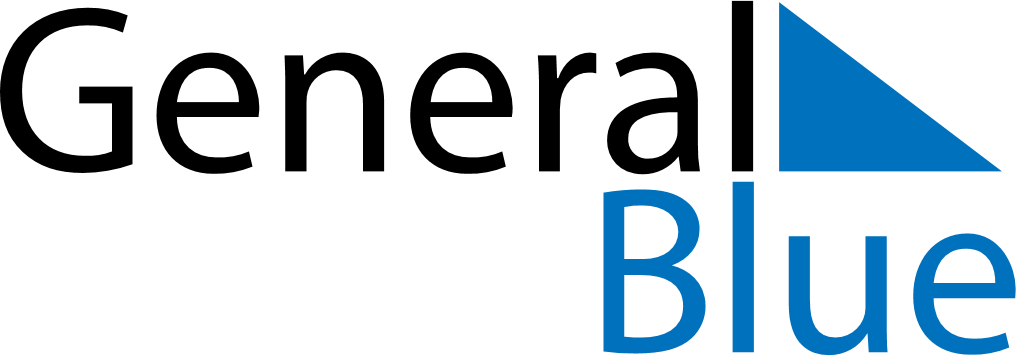 January 2024January 2024January 2024BeninBeninSUNMONTUEWEDTHUFRISAT123456New Year’s Day78910111213Fête du Vodoun141516171819202122232425262728293031